UBICACIÓN GEOGRÁFICA (CROQUIS) DELDOMICILIO FISCAL DE LA INSTITUCIÓN BENEFICIARIA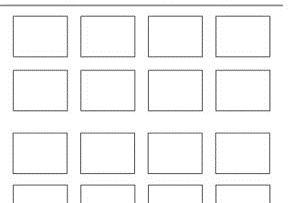 